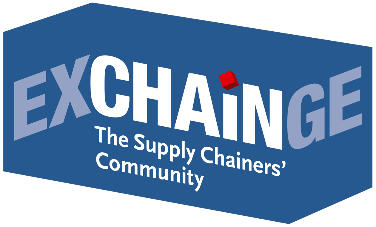 Press Release– EXCHAiNGE Conference –
Digital transformation and sustainability:
Can customers and logistics players find common ground?Munich, September 27, 2018 – Customers are clamoring for sustainable products even as they increase their consumption. The challenges: More than half of all product orders are returned. Environmentally friendly labels and green shipping options typically cost more than conventional handling. Service providers need to position themselves while also offering practical solutions. The EXCHAiNGE supply chain summit in Frankfurt (November 20–21 at Messe Frankfurt) will include a critical examination of which B2B and B2C services might be able to satisfy the specific demands for speed and sustainability. What goes beyond zero-emission transport vehicles and an expansion of alternative delivery options at centralized collection points? “Parcel services are still impeding their own progress by stubbornly protecting their own turf,” remarks Markus Ziegler, Division Manager at Pakadoo LGI Logistics Group International GmbH. What we need, he argues, is pragmatic partnerships among providers and logistics solutions driven jointly by federal, state, and local governments.Session: Sustainable supply chains – Can customers and logistics players find common ground?This is the theme of the discussion at EXCHAiNGE in Frankfurt, in which Markus Ziegler will be joined by session moderator Klaus Krumme (Managing Director, ZLV Center for Logistics and Traffic at the University of Duisburg-Essen), Dr. Martine Bouman (Scientific Director, Center for Media & Health; Professor, Erasmus University Rotterdam), Matthias Haubenreißer (Senior Manager for ECR & Supply Chain Management, GS1 Germany), and Andreas R. Streubig (Director of Global Sustainability, Hugo Boss).Topics: State of constant readiness, real-time processes, traffic volumes, emissions, sustainability concepts, etc.Full EXCHAiNGE program at a glance:Start-ups, corporates or customers: Who is actually doing the innovating? (November 20, 2018)Culture and mindsets for the digital transformation: Reinvigorate your business by eliminating barriers to innovation (November 21, 2018)Digital disruption: How are big data, blockchain, and AI changing traditional business concepts and organizational models? (November 21, 2018)Sustainable supply chains: Can customers and logistics players find common ground? (November 21, 2018)Supply Chain Simulation (November 20–22, 2018):In a real-life scenario, participants have an hour to figure out how a “management team” made up of purchasing, sales, and supply chain specialists can work together to get “The Fresh Connection,” a struggling juice company, back on track.Supply chain best practices: details behind the scenes (November 20, 2018):
The jury-selected finalists for the Supply Chain Management Award 2018 present their ideas, and the audience uses a voting tool to add its input.The 13th annual Supply Chain Management Award is presented (November 21, 2018).Some 200 industry professionals are expected to participate in the traditional EXCHAiNGE conference on November 20 and 21, 2018. This year’s theme: “New Work & Digital Business.” This year for the first time, the international meetup for supply chain and operations experts will take place in conjunction with the Hypermotion trade show (organized by Messe Frankfurt), which draws some 3,000 participants. Those attending EXCHAiNGE also have the opportunity to visit the Hypermotion exhibit space focusing on the “digital transformation of transport, mobility, and logistics”: November 20–22, 2018.About EXCHAiNGEThe “Supply Chainers’ Community” brings together movers and shakers from the worlds of SCM, finance, logistics, and purchasing. Representatives from businesses of all sizes – from start-ups to large enterprises – meet to talk about new business models, disruption, and approaches to successful integration. EXCHAiNGE offers roadmaps for navigating today’s top issues: sustainability, culture and mindsets, blockchain, big data, and artificial intelligence. Visitors get valuable tips on repositioning their businesses to become drivers of innovation with the goal of generating a critical competitive advantage. EXCHAiNGE stands as an established networking platform that keeps visitors engaged through robust case studies and illuminating roundtables. The event is organized by EUROEXPO Messe- und Kongress-GmbH in Munich.Save the date:EXCHAiNGE – the Supply Chainers’ Community 20186th international supply chain meetingwith sessions, panel discussions, live simulations, the presentation of finalists, and an Award Night ceremonyNovember 20 and 21, 2018at Hypermotion in Frankfurt am MainClick here for a program brochure for EXCHAiNGE 2018About HYPERMOTIONMobility and logistics become one – at Hypermotion in Frankfurt am Main, November 20-22, 2018.Following its successful debut in 2017, Hypermotion returns as a platform for forward-looking issues with a focus on smart systems and solutions for mobility, transport, logistics, and digital infrastructure and offering an innovative program for the mobility and logistics industries. Core questions: How will digitization and decarbonization transform transportation systems? How can we find unique, intermodal solutions for logistics and mobility chains in smart cities and digital regions?The agenda blends seven interrelated topics: smart & digital regions, data analytics & security, synchronized & urban logistics, hypermodality (intermodal, multinational, digital), sustainability, monitoring & transparency, and connectivity. The event includes businesses of all sizes – from start-ups to large enterprises – together with researchers, policymakers, and representatives of professional associations. For the first time, the EXCHAiNGE conference is offered both as a part of Hypermotion 2018 and as a standalone event.Learn more about Hypermotion.About EUROEXPO Messe- und Kongress-GmbHEUROEXPO Messe- und Kongress-GmbH was founded in 1996. Today, EUROEXPO organizes LogiMAT – the annual international trade show for intralogistics solutions and process management – as well as LogiMAT China and TradeWorld, the professional platform for trade processes.EUROEXPO also organizes “EXCHAiNGE – the Supply Chainers’ Community.” The international business conference, now in its sixth year, targets leaders from the areas of SCM, finance, logistics, and purchasing at start-ups, small and medium-sized businesses, and large enterprises. EUROEXPO is also a service provider offering B2C and B2B event management services, such as the organization and implementation of the LOGISTIK HEUTE series.For more information, please visit: www.euroexpo.de.Images are available at www.exchainge.de/en under BLOG/PRESS in the top navigation.For more information, please contact:Hendrikje RotherMarketing/PressEUROEXPO Messe- und Kongress-GmbHPhone: +49 89 323 91 240hendrikje.rother@euroexpo.dewww.exchainge.de/en(Characters with spaces: 6,983)EUROEXPO blog postings may be reprinted free of charge. Texts and images can be found at the EXCHAiNGE blog page under www.exchainge.de.Please send a copy of any republication by email to hendrikje.rother@euroexpo.de or by postal mail to EUROEXPO Messe- und Kongress-GmbH | Presse- und Öffentlichkeitsarbeit | Joseph-Dollinger-Bogen 7 | 80807 München.